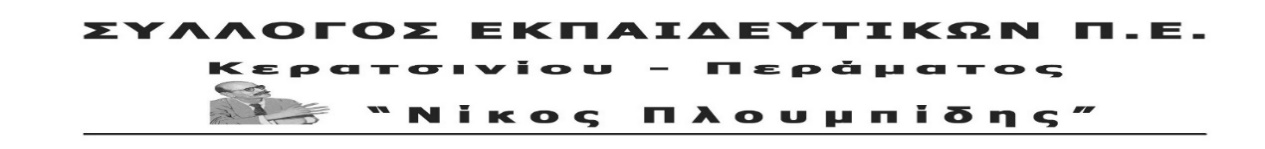 spe-ploumpidis.blogspot .com 	αρ. πρωτ. 225		27/11/2018Ο Σύλλογος Εκπαιδευτικών Κερατσινίου-Περάματος «Ν. Πλουμπίδης» καταγγέλλει τη φυλάκιση της  καθαρίστριας η οποία πρόσφερε τις υπηρεσίες της επί 20 χρόνια σε παιδικό σταθμό του Βόλου και η οποία καταδικάστηκε σε 10ετή κάθειρξη διότι εργαζόταν με «πλαστό απολυτήριο» δημοτικού. Η συνάδελφος ήταν απόφοιτη της Ε΄ δημοτικού και όχι της ΣΤ΄.Τη στιγμή που άλλες ακόμα πιο καραμπινάτες οικονομικές υποθέσεις εκκρεμούν ζημιώνοντας το δημόσιο κατά εκατομμύρια ευρώ, το κράτος και η «ανεξάρτητη» δικαιοσύνη καταδικάζουν και φυλακίζουν μια εργαζόμενη γυναίκα. Aποδεικνύεται ότι η αστική δικαιοσύνη μόνο τυφλή δεν είναι, εξοντώνει τους εργαζόμενους και αφήνει στο απυρόβλητο τους βιομηχάνους, τους εφοπλιστές και τους τραπεζίτες.    Η συνάδελφος ούτε έκλεβε, ούτε καταχράστηκε δημόσια χρήματα. Τα δούλευε και τα δούλευε σκληρά. Απαιτούμε να τερματίσει τώρα ο γολγοθάς της καθαρίστριας, άμεσα να αποφυλακιστεί και να γυρίσει στη δουλειά της.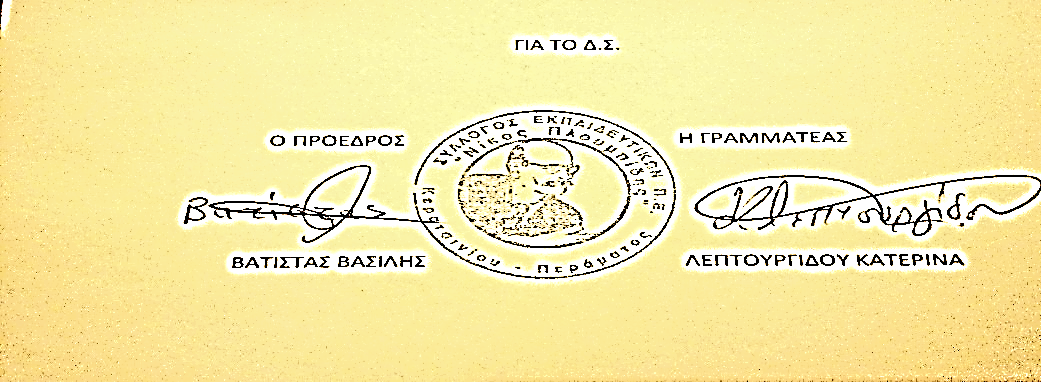 